Как пройти диспансеризацию работающему человеку?Согласно статьи 24 Федерального закона Российской Федерации от 21 ноября 2011 г. № 323-ФЗ «Об основах охраны здоровья граждан в Российской Федерации» работодатели обязаны обеспечивать условия для прохождения работниками медицинских осмотров и диспансеризации, а также беспрепятственно отпускать работников для их прохождения.Какая подготовка нужна для прохождения диспансеризации?Для прохождения первого этапа диспансеризации желательно не употреблять пищу, не выполнятькаких-либо физических нагрузокза 2 часа до приема в поликлинике.Лицам в возрасте 40 лет и старше проводится исследование кала на скрытую кровь. В настоящее время данное исследование проводится иммунохимическим методом и не требует специальной подготовки. Желательно прийти с собранным калом в контейнере. На емкости с калом необходимо разместить наклейку со своей фамилией и инициалами.Женщинам необходимо помнить, что забор мазков с шейки матки не проводится во время менструации, при проведении того или иного лечения инфекционно-воспалительных заболеваний органов малого таза, что для снижения вероятности получения ложных результатов анализа мазка необходимо исключить спермициды, тампоны и спринцевания течение 2-х суток перед диспансеризацией.Мужчинам в возрасте 45, 50, 55, 60 и 64 лет при проведении ПСА-теста, необходимо помнить, что лучше воздержаться в течение 7-10 дней от любых воздействий на предстательную железу механического характера (ректальный осмотр, массаж простаты, клизмы, езда на лошади или велосипеде, половой акт, лечение ректальными свечами и др.), так как они могут исказить результат исследования простатспецифического антигена в крови (онкомаркер рака предстательной железы).Если Вы в текущем или предшествующем году проходили медицинские исследования возьмите документы, подтверждающие это и покажите их медицинским работникам перед началом прохождения диспансеризации.Вы можете заполнить анкеты по ДВН до прихода в поликлинику. Вам необходимо распечатать анкету в зависимости от возраста (до 65лет или 65 лет и старше), заполнить её и принести врачу.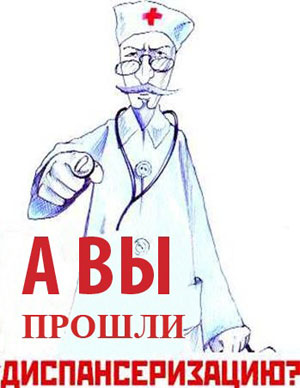 Объем подготовки для прохождения второго этапа диспансеризации Вам объяснит участковый врач-терапевт.Регулярное прохождение профилактического медицинского осмотра и диспансеризации позволит Вам в значительной степени уменьшить вероятность развития наиболее опасных заболеваний, являющихся основной причиной инвалидности и смертности населения нашей страны или выявить их на ранней стадии развития, когда их лечение наиболее эффективно.